ПАРОНИМЫ1 Прочитайте  параграф  (8)в учебнике, найдите и выпишите определения :Паронимы –этоПаронимический ряд-это2.Соберите пазл. Это паронимы? Докажите!)) По словарю определите значение. В чем отличие и сходство?3.Попробуйте записать паронимическую пару.4.Составьте предложения с паронимами, которые вы отгадали1.2.3.4.5.Подчеркните  пароним, толкование ,к которому не подходит.6.Объясните (устно) значение подчеркнутых слов.Составьте словосочетания с каждым словомНапример:Надеть одежду-Одеть Надежду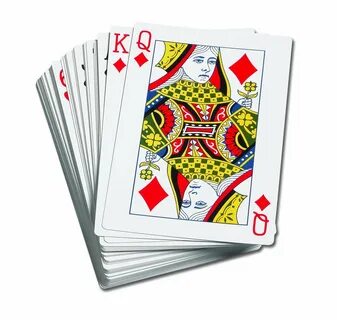 *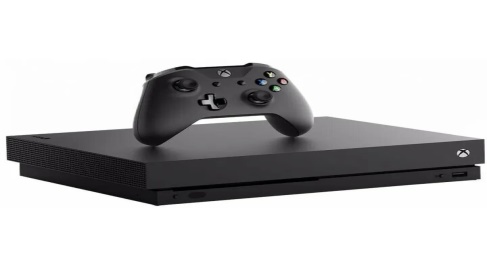 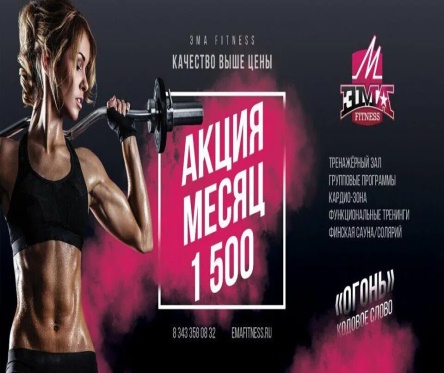 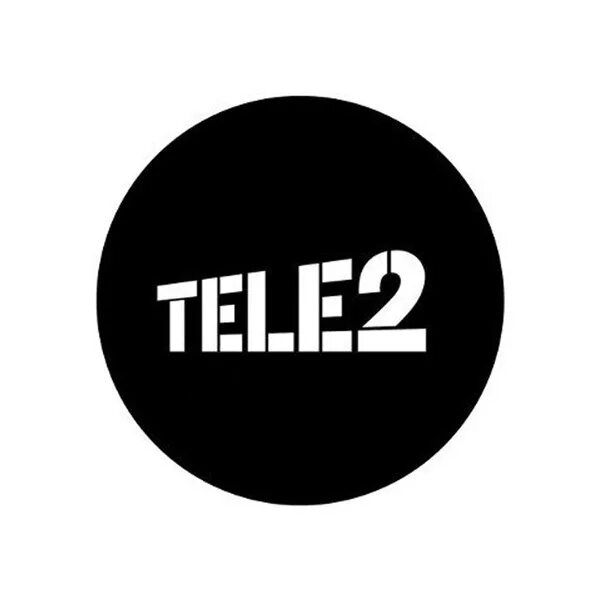 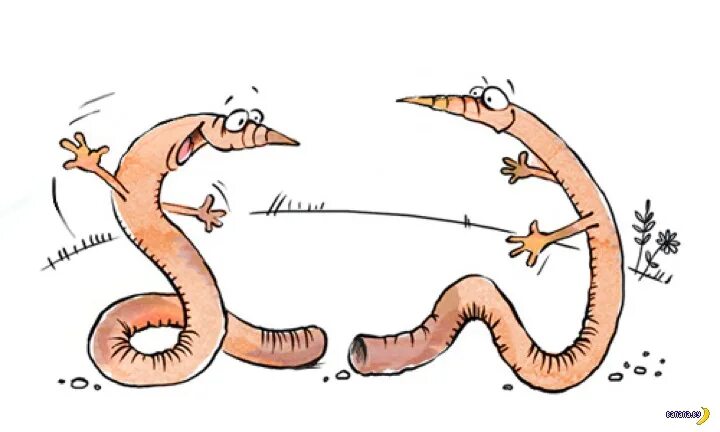 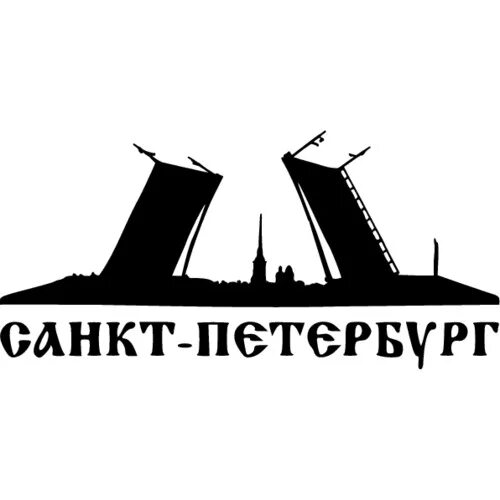 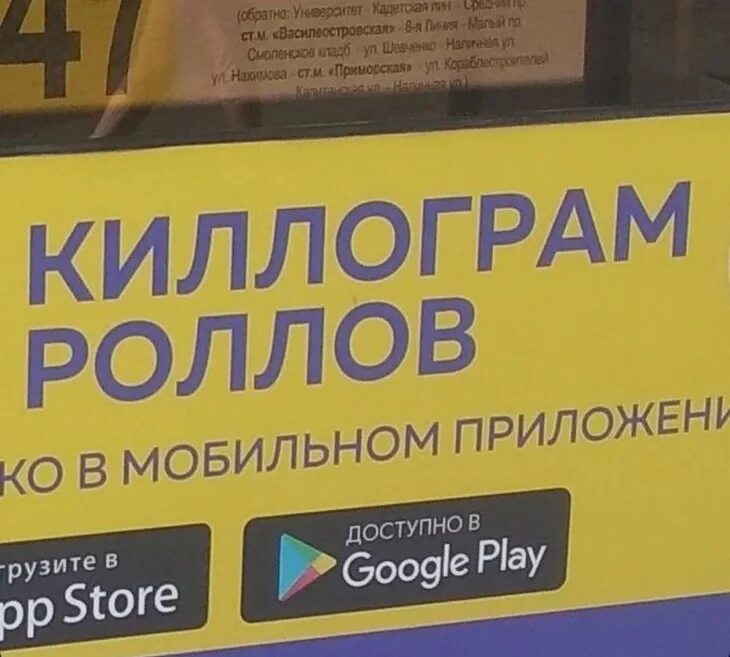 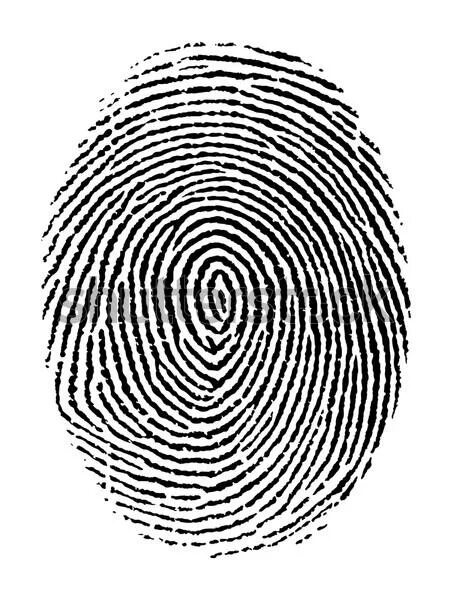 1.Изобилующий болотами, заболоченный; топкий, как болото.болотныйболотистый2. Лицо, награждённое дипломом за успешное выступление на конкурсе, фестивале и т. п. 2. Студент, готовящий выпускную, дипломную работу.дипломатдипломант3.Действенный, приводящий к нужным результатамэффектныйэффективный4.Отдать кого-что-либо в распоряжение, пользование кому-чему-либо. 2. Дать возможность кому-либо сказать, сделать что-либо, чем-либо распорядиться.предоставитьпредставить5.Несущий в себе заразу, пораженный инфекционной болезньюзаразительныйзаразный6.Действующий с расчётом, ведущий себя осмотрительно, проявляющий бережливость, экономность.расчетливыйрасчетный7.Обладающий мастерством, высокой техникой; исполненный с большим искусством, умением (в спорте, искусстве).техничныйтехнический